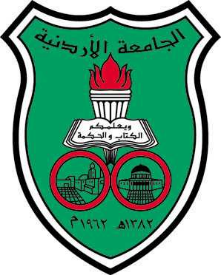 The University of JordanSchool of Engineering Engineering Training ReportStudent Name: Student ID: Department: Training Institution:Training Duration: From         to          Date of report submission: Table of ContentsTraining SummarySummarize your training and give an outline of the main points of your training experience at the institution you had your training at.Chapter 1: Institution profile and training outlineDescribe the institution at which you conducted your internship. You may use subsections to give a brief history about the institution, their field, and their policy.Chapter 2: Practical TrainingDescribe, in details, the operations/activities performed by the department(s) you worked in.Also, describe the task(s) assigned to you or the assigned project(s).Chapter 3: Impact of Training Describe the impact that training has on your knowledge and skills. Also, describe how the training is related to your field of study.Chapter 4: Conclusions Describe the institution and the training experience according to your evaluation/assessment.Chapter 5: RecommendationsSuggest solutions for all the problems or discrepancies found in the institution and the training.